The Commonwealth of Massachusetts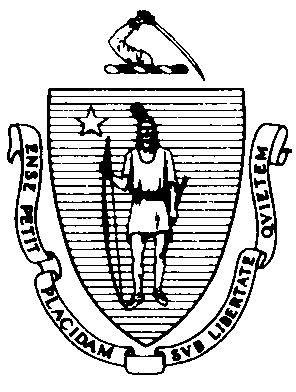 Executive Office of Health and Human ServicesDepartment of Public HealthPOST SPORTS-RELATED HEAD INJURYMEDICAL CLEARANCE ANDAUTHORIZATION FORMThe student must be completely symptom free at rest, during exertion, and with cognitive activity prior to returning to full participation in extracurricular athletic activities. Do not complete this form until a graduated return to play plan has been completed and the student is found to be symptom free at rest, during exertion and with cognitive activity.Date of injury: _________________	Nature and extent of injury: _____________________________________Symptoms following injury (check all that apply):Light/noise sensitivityFatigueMemory problemsSad or withdrawnDuration of Symptom(s): _____________   Diagnosis: □ Concussion	□ Other: __________________________If concussion diagnosed, date student completed graduated return to play plan without recurrent symptoms: ________Prior concussions (number, approximate dates): ________________________________________________________I HEREBY AUTHORIZE THE ABOVE NAMED STUDENT FOR RETURN TO EXTRACURRICULAR ATHLETIC ACTIVITYPractitioner signature: _______________________________________	Date: _______________Print Name:______________________________________________________□ Physician  □ Licensed Athletic Trainer   □ Nurse Practitioner   □ Neuropsychologist    □ Physician AssistantLicense Number: _______________Address: ____________________________________	Phone number: ___________________Name of Physician providing consultation/coordination/supervision (if not person completing this form; please print): ____________________________________________________I ATTEST THAT I HAVE RECEIVED CLINICAL TRAINING IN POST-TRAUMATIC HEAD INJURY ASSESSMENT AND MANAGEMENT APPROVED BY THE DEPARTMENT OF PUBLIC HEALTH* OR HAVE RECEIVED EQUIVALENT TRAINING AS PART OF MY LICENSURE OR CONTINUING EDUCATION.Practitioner’s initials: _______Type of Training:  CDC on-line clinician training Other MDPH approved Clinical Training  Other (Describe)_________________________________________________* MDPH approved Clinical Training options can be found at: www.mass.gov/dph/sports concussion This form is not complete without the practitioner’s verification of such training.Student’s NameSexDate of BirthGrade□ Nausea or vomiting□ Headaches□□ Dizziness/balance problems□ Double/blurry vision□□ Feeling sluggish/”in a fog”□ Change in sleep patterns□□ Difficulty concentrating□ Irritability/emotional ups and downs□□ Other